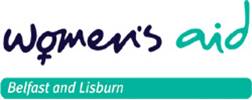 Keeping your information safe – Privacy NoticeStaff and VolunteersBelfast and Lisburn Women’s Aid provides support, information and temporary accommodation to women with or without children who are experiencing domestic violence.  This support is provided in refuges, through the Outreach service, the PSNI Support Workers and the children and young person’s projects.During your employment or period of volunteering with Belfast and Lisburn Women’s Aid, we will ask you to provide us with personal data.  Personal data is information that relates to a living individual who can be identified from the information.  The personal data we collect includes:Name, address and personal telephone numberPersonal e mail addressDate of birthNational insurance numberBank detailsReference informationAccess NI informationEmergency contact informationBlood groupGP detailsCar registration detailsPersonal demographics (race, ethnicity, religion, disability)  Medical information if relevant to the roleEducation and previous employment informationJob related information eg. Absence records, training information, contract data, supervision informationAll of this information is provided by you when you apply for a staff or volunteer role in the organisation and then when your volunteering/employment begins.  You have the right to withhold or restrict any of your information you provide however there may be occasions when this will have an impact on our ability to fulfil our obligations as an employer or legal requirements.  You also can amend your information if it changes and you have the right to access your file.  Following the end of employment/volunteering, you can ask for your details to be deleted from our records (although in some circumstances this will not be possible).The organisation also uses CCTV cameras for security purposes at the refuges and the Support and Resource Centre.  Images are not recorded and kept in refuge, but are recorded and kept for two weeks in the Support and Resource centre.When we ask you for personal data, we promise to:only ask for what we need and is relevant;make sure you know and understand why we need it, and who we will share it with;hold it securely and make sure nobody has access to it who shouldn’t;make sure we don’t keep it longer than necessary; andnot make your personal information available for any other use (other than stated on this notice) without your permission unless we are required by law or if you or your child is at risk.Why do we keep information about you?To evidence fair recruitment and selection processes and provide statistical information to the Equality CommissionSafeguarding purposesStaff and volunteer administration, including payroll, travel, sickness and absence informationTo keep in touch with staff and volunteersPensions administrationAccounting and auditInternal reporting on projectsInternal management To carry out employment and legal obligationsTo assist us in informing all competent authorities.How do we store your information?Recruitment information is held securely in the HR Department.  Your personnel file is also stored in the central HR department and each Team Leader holds personnel information such as supervision notes, holiday and sickness information.    Information is also held in Finance for payroll/pension and other financial purposes.  Your personal data is kept securely in filing cabinets, in locked offices and on a password protected database.  The organisation has a Data Protection Policy which outlines how we will store and process your information within the organisation to keep it safe and how and when it will be disposed of.Who do we share your information with?To support you in your employment and to enable us to meet our legal responsibilities as an employer, we will need to share your information with others.  Unless there is a valid reason permitted by law, or there are exceptional circumstances we will not share information outside of those listed below without your consent.  -	Equality Commission.-	Bryson - EVS project.-	Universities and colleges - student placements.-	Access NI-	Employers for Childcare -	Pensions Trust-	Business Banking Services-	Cunningham Coates Stockbroker-	Companies House- 	Charity Commission NI-	Chief Officers 3rd sector organisation-	Information provided for references when employees leave the organisation (employment details, sickness absence details)-	Accredited training-	Occupational Health-	Open College Network NI-	Among BLWA staff on a ‘need to know’ basisBelfast and Lisburn Women’s Aid is dependent on financial funding from external bodies.  Funders ask us to provide them with information relating to the work we do, and at times we may be required to pass on some specific information about employees funded by them.  Examples of this may include Supporting People, the Health Trusts, Pathways and PCSP.In certain other circumstances the organisation has a statutory or legal requirement to pass on information for example sending statutory information to government organisations such as HM Revenue and Customs. All these organisations are obliged to keep your details securely and to dispose of them when no longer needed.Am I entitled to see the information that is held about me?You have a right to request access to the information that the organisation holdsabout you.  All requests for information must be submitted in writing.  To do this youshould write to the Data Protection Officer, 30 Adelaide Park, Belfast, BT9 6FY.The collection, processing and recording of your information will be in line with theGeneral Data Protection Regulations.If you have any concerns or questions about how we collect, handle or share your information or you wish to make a complaint in this respect you can contact the Data Protection Officer on 028 90666049 or talk to your Team Leader.  